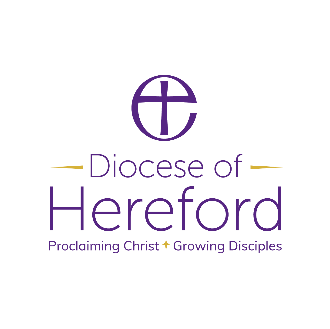 Diocesan Board of Education  PARTNERSHIP AGREEMENT FORMAcademic Year 2020-20211 September 2020 – 31 August 2021 25 % reduction for Federations or Academy Trust (see Page 8 of the Partnership Document for calculation details)When schools or academies are working in Federations or Multi Academy Trusts, where possible we will seek to conduct any training and support across all schools.Please be proactive in booking training/support hours and agreeing a focus that meets your school’s needs.Please return by email to education@hereford.anglican.org Invoices will be 30 days’ payment terms.School/Academy (single):Name of Federation of Schools:Multi Academy Trust:(Please list schools in Federation or MAT below)Name of School NOR at Census October 2019Amount per School£500 for <100 NOR £750 for 101-200 NOR£1000 for >200 NOR Discount Federation/MATS(If applicable) 25%Total I confirm that I have read and understood the contents of this Partnership Agreement and agree that it accurately reflects my fair understanding of the services that provided.Signed:                                                                                                            Date:Print Name:Headteacher: